Зашёл как-то Медведь к Зайцу в огород и спрашивает:— Как дела, Косой?— Да вот, морковку дёргаю, дядя Миша.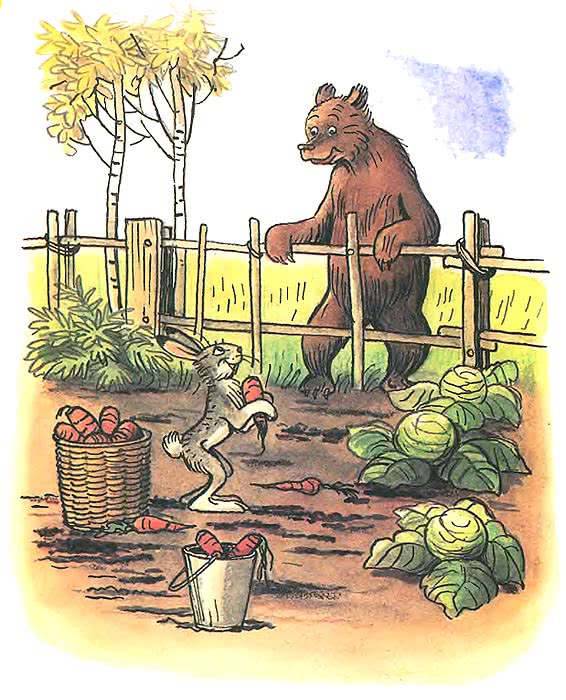 — А хороша морковка-то?— Хороша, дядя Миша, да только сидит глубоко.— Мне, пожалуй, тоже морковки нужно, — задумчиво сказал Медведь, — в запас на зиму…— На здоровье, дядя Миша! Бери сколько хочешь!Поплевал Медведь себе на лапы и пошёл морковь дёргать, да так, что она во все стороны полетела…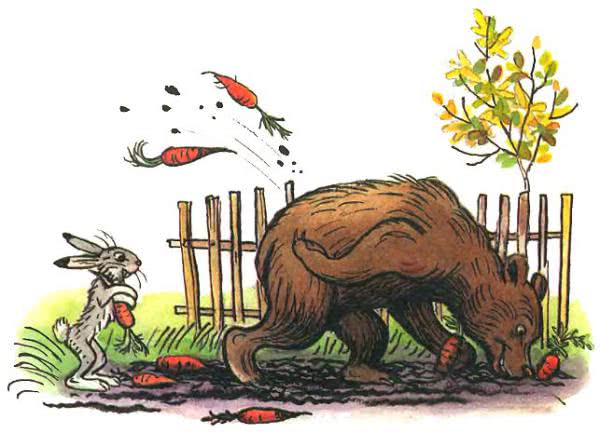 Как раз мимо Ёжик проходил, и одна морковка ему прямо в голову угодила и на колючках повисла.— Безобразие какое! — зашипел Ёжик. — Что это тут делается?— Морковку дёргаем! — рявкнул Медведь.— А ты куда собрался, Колючая Голова?— В лес иду. За груздями, за белыми грибами!— Вот грибы — это дело! — обрадовался Медведь. — Мне запас на зиму нужен. Идём за груздями, за белыми грибами!— Дядя Миша, — пискнул Заяц, — а как же морковка?— «Морковка, морковка»… — рассердился Медведь. — Сам её кушай, а я грибы больше люблю!И пошел за Ежиком в лес.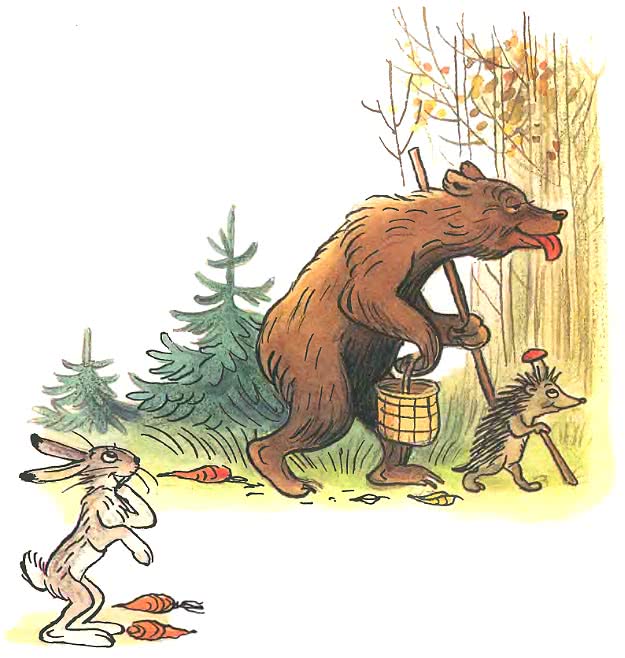 Ходит Ёжик по лесу, грибы собирает и себе на колючки накалывает, а неуклюжий Медведь их больше ногами топчет.Белка ему с дерева кричит:— Что это ты, дядя Миша, всё кланяешься?— Да вот, грибы собираю — себе запас на зиму делаю, — отвечает Медведь.— Ну что твои грибы, — пищит Белка, — ты лучше орешков попробуй!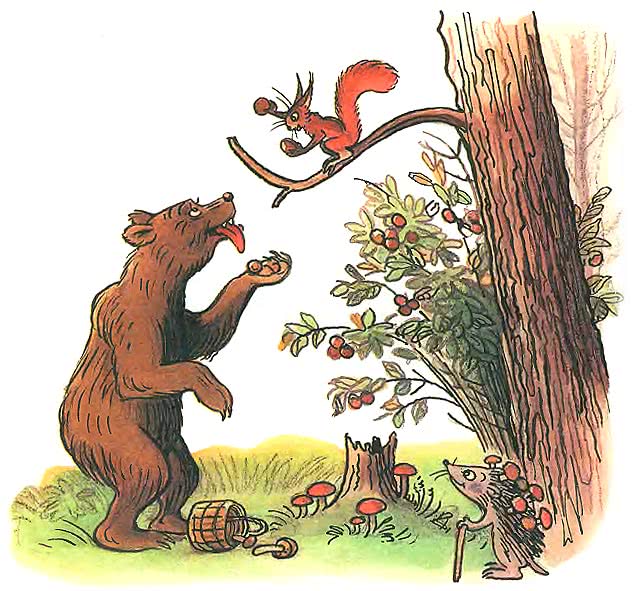 Попробовал Медведь орехов, и они ему очень понравились.— Вот это дело! Я их сразу, одним махом соберу. Вот так!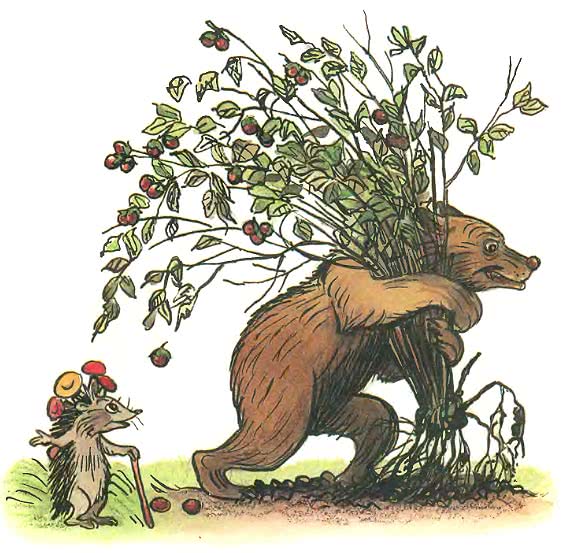 Обхватил Медведь лапами целый куст орешника, полный спелых орехов, и вырвал его из земли прямо с корнями, потом взвалил себе на спину и потащил. Увидел это Ёжик, только лапками развёл.Тут навстречу Медведю Кот с удочками.— Куда собрался, Усатый? — остановил его Медведь.— На рыбалку, дядя Миша. Хочу котятам рыбки наловить.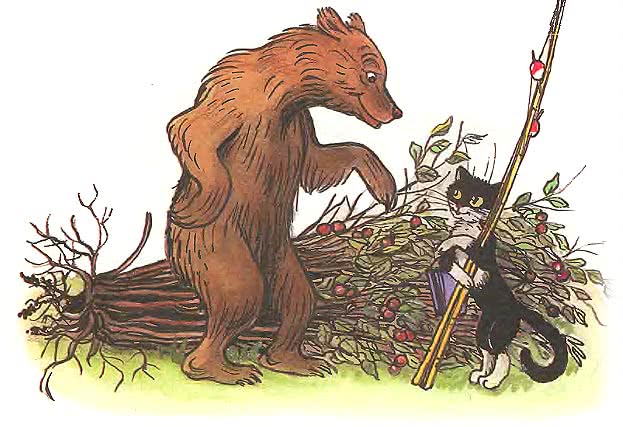 — Рыбки? Я люблю рыбку, — облизнулся Медведь.— Мне очень нужно на зиму рыбкой запастись.— Что ж, пошли! У меня как раз лишняя удочка есть, — сказал Кот.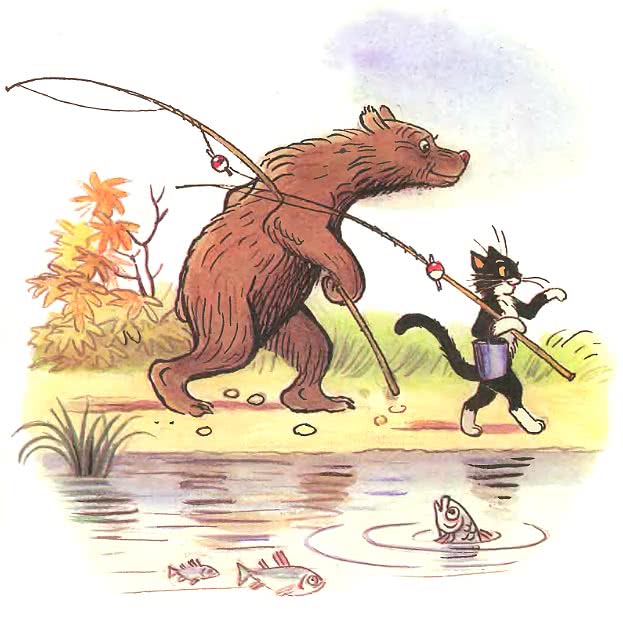 Пошли на рыбалку. Вдруг Кот спрашивает:— Постой! А как же твои орехи, дядя Миша?— Да что орехи… Мелочь. Идём скорее рыбу ловить, мне её много на зиму нужно.Пришли на речку.Только закинули удочки — Лиса тут как тут!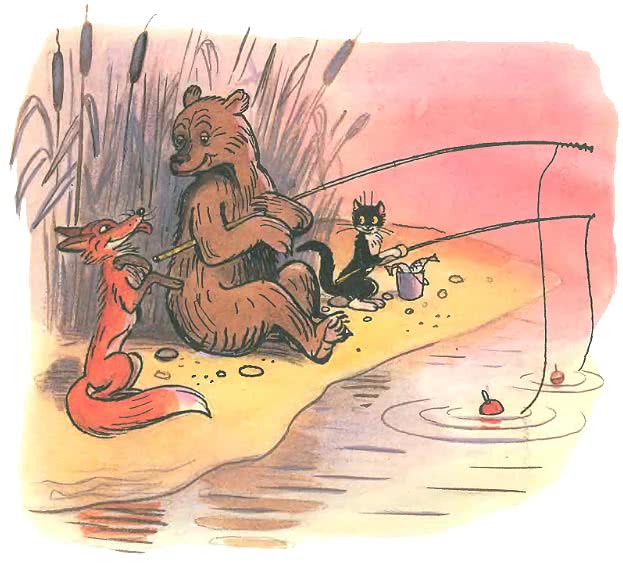 Подсела к Медведю и хихикает:— Пустяками ты, дядя Миша, занимаешься.— Как это пустяками? — обиделся Медведь. Мне рыба в запас на зиму нужна.— Да много ли ты её наловишь? И какая радость целую зиму рыбу жевать? говорит Лиса.— Я лучше тебе другое дело предложу. Всю зиму меня благодарить будешь.— Что за дело? — спросил Медведь.— Пойдём-ка в деревню, кур, уток таскать.— Кур? Уток? Идём скорее! — обрадовался Медведь и удочку бросил.— Дядя Миша, у тебя рыбка клюёт! — кричит Кот.— Пускай клюёт. Рыба не курица, — проворчал Медведь и пошёл за Лисой.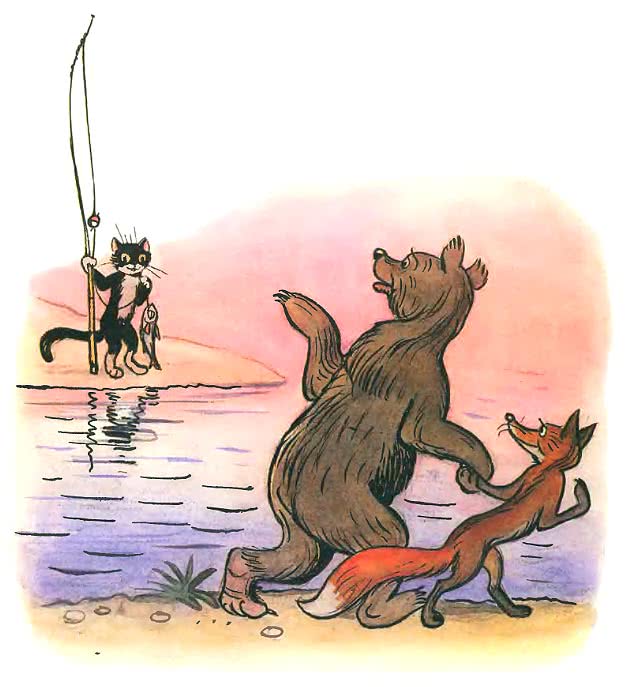 Когда стемнело, Медведь и Лиса по задам деревни подкрались к колхозному птичнику. Лиса доску в заборе отодвинула и шепчет:— Ты, дядя Миша, посторожи здесь, а я тебе курочек и уточек вынесу сколько твоей душеньке захочется.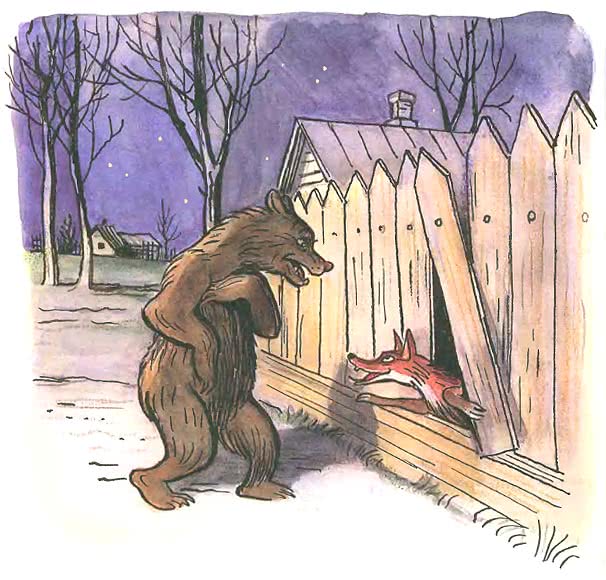 — Ладно, — говорит Медведь, — только поскорее приходи, побольше приноси. Мне запас на зиму нужен.Ходит Медведь вдоль забора туда-сюда, смотрит по сторонам, прислушивается… Но недолго ему пришлось сторожить: собак со всей деревни набежало видимо-невидимо! И все рычат, лают-заливаются, того и гляди, разорвут!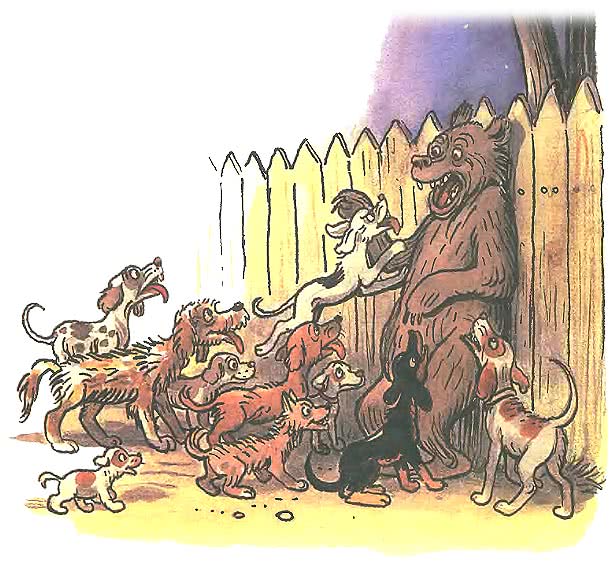 Забыл Медведь про кур, про уток, про Лису-плутовку и со всех ног бросился бежать…Собаки целой сворой — за ним!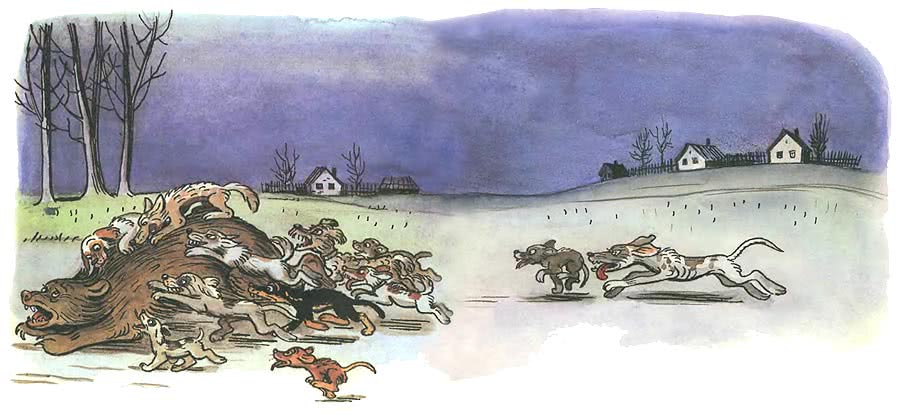 Так и гнали бедного Мишку до самого леса.Тем временем Лиса со своей добычей незаметно выбралась из птичника и побежала. Только её и видели!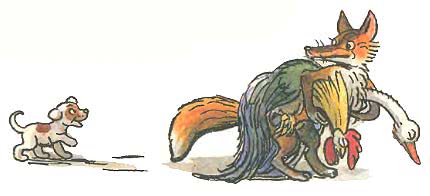 А утром лежит Медведь в лесу под деревом, стонет, охает…Мимо Мышонок пробегал, увидел Медведя, остановился.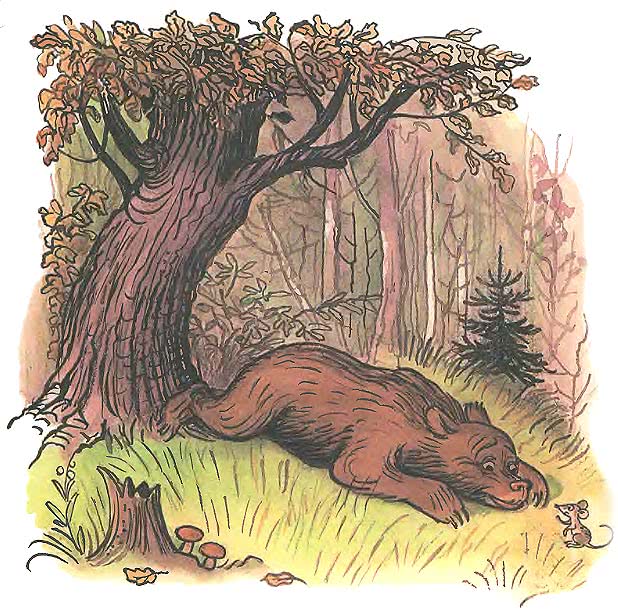 — Что с вами, дядя Миша?— Да вот, собаки… Вчера всю шкуру с меня чуть не содрали.— Собаки? Это нехорошо, — пискнул Мышонок.— Я хотел, понимаешь, себе на зиму запас сделать…— Запас — это хорошо, — пискнул Мышонок.— Я и морковку дёргал, и грибы собирал, и орехи рвал, рыбу удил, кур таскал…— Кур таскал? Это нехорошо, — пискнул Мышонок.— Всё делал — и вот с пустыми лапами остался…— Что же теперь делать будете, дядя Миша? — спросил Мышонок.— Делать нечего, — сказал Медведь. — Зима на носу. Залягу в берлогу, буду до весны лапу сосать…— Эх, дядя Миша! — пискнул Мышонок. Он хотел, видно, ещё что-то сказать, да только махнул лапкой, свистнул и побежал дальше.А что тут скажешь.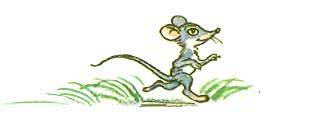 Иллюстрации В.Сутеева.